Propositions d'ordre du jour du Conseil Régional de l'ASSÉ à Montréal
Réunion du 19-03-2014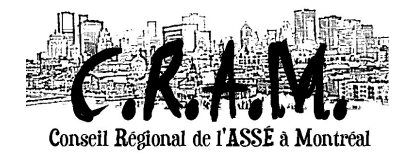 Ordre du jour proposé 0. Ouverture0.1 Preasidium0.2 Adoption de l'ordre du jour0.3 Adoption du dernier procès-verbal1. Tour de table sur l'état de la mobilisation dans les associations étudiantes 2. Retour sur les mandats3. Plan d'action3.1 1er mai3.2 Autres4. Prochain CRAM5. Varia6. Fermeture